横手駅東口新公益施設Ａｏ－ｎａでのコーヒーの提供に関するサウンディング型市場調査（対話）　実施要領１．調査の背景と目的等横手駅東口新公益施設Ａｏ－ｎａ（あおーな）（以下「Ａｏ－ｎａ」という。）は、令和６年９月１４日にオープンの予定です。　Ａｏ－ｎａは「人と人とが『つどい、つながる』交流拠点」をコンセプトに、生涯学習機能と図書館機能を融合させ、誰にでも開かれた場所として、幅広い年代の人々がいつでも心地よく集える施設を目指しており、年間３０万人以上の利用者を見込んでいます。　Ａｏ－ｎａでは施設利用者がくつろげる空間となるよう、一部の諸室で飲食を可能とし、「ラウンジエリア」においてコーヒーの提供を検討しています。　本調査では、コーヒーの提供に関し、民間事業者等の皆さまの関心度、参入の可能性のほか、菓子や軽食などの提供といった付帯サービスを含めた事業提案を広く求めています。民間事業者との意見交換等を通して、施設の利活用に対する様々なアイデアや意見を把握する調査です。２．調査施設の概要（全体）　　※調査施設は、現時点での概要であり変更となる場合があります。３．提案を受けたい諸室の概要　　※調査施設は、現時点での概要であり変更となる場合があります。４．飲食が可能な諸室　　※調査施設は、現時点での概要であり変更となる場合があります。　　注：館内でアルコール類は提供しません。５．参考資料　事業提案にあたっては、以下の資料も参考にしてください。資料1　横手駅東口新公益施設整備概要及び運営方針　※その他参考資料（意匠図やパース図等）は、参加申込の手続き完了後に提供します。６．参加対象者　参加対象者は、調査対象施設の一部を借り受けて、コーヒー提供の意向を有する民間企業、ＮＰＯ法人等の法人、個人事業主、各種団体等の単独またはグループ（複数の企業、団体等の共同体）とし、グループで参加する場合は、参加構成団体を全て明らかにすることとします。　ただし、次のいずれかに該当する場合は、参加対象者と認めないこととします。①　地方自治法施行令（昭和22年政令第16号）第167条の4の規定に該当する者②　会社更生法（平成14年法律第154号）又は民事再生法（平成11年法律第225号）　に基づく更生、再生手続中の者③　暴力団員（暴力団員による不当な行為の防止等に関する法律（平成3年法律第77号）第2条第6号に規定する暴力団員（以下同じ。））又は暴力団関係事業者（暴力団員が実質的に経営を支配する事業者その他同条第2号に規定する暴力団又は暴力団員と密接な関係を有する事業者をいう。）に該当する者④　法人税、消費税及び地方消費税又は市税を滞納している者⑤　宗教活動又は政治活動を主たる目的としている者７．調査概要及び実施スケジュール　※サウンディング型市場調査後のスケジュールは、「１０．サウンディング型市場調査後の方針」をご覧ください。①参加申込の手続きサウンディング型市場調査に参加を希望する場合は、以下の方法により令和６年３月１５日（金）までに参加申し込みを行ってください。　　※参加申し込みに関する質問・お問い合わせに関しては、メールで受け付けます。※参加申込後に辞退される場合は、ご連絡をお願いします。【参加申込方法】ア．参加申込書（様式１）に必要事項を記入しメールにより提出イ．参加申し込みフォームにより電子申請②事業者等との対話実施　　　参加申込のあった事業者等との間で、1時間程度の対話を実施します。なお、対話は事業者等のアイデア及びノウハウの保護のため個別に行います。対話に関する詳細な日時と会場については、調整の上ご連絡します。③質問受付及び回答本件に関する質問がある場合は、以下のとおり受付・回答を行います。【受付期限】令和６年３月２７日（水）午後５時まで【質問方法】ア．質問書（様式２）に必要事項を記入し、メールにより提出イ．質問フォームにより電子申請【回答方法と時期】質問の内容及び回答については、令和６年３月１９日（火）より市ホームペ　　　ージにて公表します。（質問した企業名・団体名等は公表しません。）④事業提案書の提出　対象施設の活用に係る事業提案について、以下の方法により令和６年４月１０日（水）までに提出してください。【事業提案方法】ア．事業提案書（様式３～５）に必要事項を記入し、メールにより提出イ．事業提案フォームにより電子申請⑤サウンディング型市場調査実施結果概要の公表　　　実施結果の概要については、参加した事業者等に内容を確認していただいた上で、市ホームページにて公表します。ただし、参加した事業者等の名称は公表しないこととします。８．対話内容（１）Ａｏ－ｎａ「ラウンジエリア」の一部を借り受けて、コーヒーの提供（コーヒーサーバーも可）や例えばクッキーやパンなどコーヒーに付帯するサービスについて実施可能な事業提案を広く求めています。★想定しているサービス例＜無人によるもの＞　　　　　　　　　　　＜有人によるもの＞コイン式コーヒーサーバーの設置　　　　　　　　ドリップコーヒーの販売、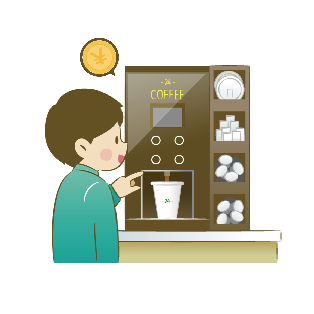 ドリップコーヒー＋菓子（軽食）etc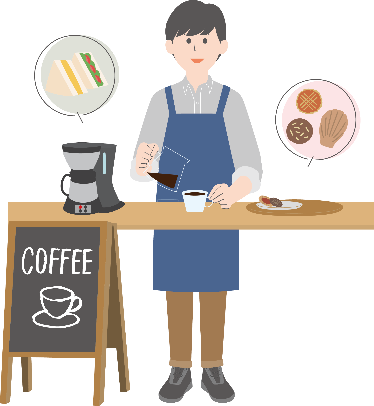 コイン式コーヒーサーバー＋自動販売機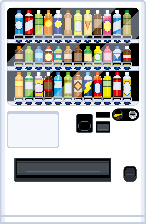 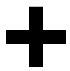 （２）本実施要領及び「横手駅東口新公益施設整備概要及び運営方針」をご確認いただき、事業アイデアを自由にお聞かせください。（３）事業方式（管理、運営方法等）は予め定めていませんので、自由に提案してください。（４）アイデアを実施する場合、食品衛生法、消防法、その他の関係法令の遵守が条件となります。提案の段階でも、関係法令との適合性の検討をお願いします。９．留意事項（１）サウンディングに参加する費用（交通費等）は、参加者の負担とします。（２）必要に応じて追加調査（資料提出、対話等）をさせて頂く場合がありますので、ご協力をお願いいたします。（３）提出いただいた書類は返却しません。なお、提案書や対話により知り得た情報は、本調査の目的以外には用いません。（４）今後、調査対象施設で公募事業を公募型プロポーザル方式で行う場合は、優れた事業提案をした提案者に『加点』します。ただし、一般競争入札など入札額で落札者を決定する場合は、本調査への参加実績は評価の対象とはなりません。なお、発注形態は対話の内容を考慮して決定します。１０．サウンディング型市場調査後の方針サウンディング型市場調査終了後、提出された事業提案の中から活用方法を決定し、その活用方法に係る公募の実施を予定しています。１１．問い合わせ先　　　〒013-0045　秋田県横手市南町13番1号（横手市民会館内）　　　横手市教育委員会　教育総務部 生涯学習課　生涯学習係　　　TEL：0182-35-2254　FAX：0182-32-7871　　　Email： shogaigakushu@city.yokote.lg.jp様式１横手駅東口新公益施設Ａｏ－ｎａでのコーヒーの提供に関する サウンディング型市場調査（対話）　参加申込書提出日　　令和　　年　　月　　日様式２サウンディング型市場調査質問書提出日　　令和　　年　　月　　日【留意事項】　・欄内に書き切れない場合は、任意の様式で資料を追加してください。様式３令和　　年　　月　　日横手市長　髙橋　大　　様住所（所在地）名称又は商号代表者職氏名横手駅東口新公益施設Ａｏ－ｎａでのコーヒーの提供に関する事業提案について標記の件について、次のとおり事業提案をいたします。１．鑑　　　　　　　　　　　………………	様式３２．事業提案者概要調書　	………………	様式４３．提案事業の内容について	………………	様式５４．その他（追加資料等）	………………	任意様式◆事業提案担当者連絡先様式４事業提案者概要調書【留意事項】・共同事業体でのご提案の場合は、この資料を個別に作成し、代表提案者は①の末尾に「代表提案者」と記載してください。・欄内に書き切れない場合は、別紙（任意様式）に記載してください。様式５提案事業の内容について【留意事項】・欄内に書き切れない場合は、任意の様式で資料を追加してください。施設の名称横手駅東口新公益施設Ａｏ－ｎａ所在地横手市駅前町２番１２号敷地面積Ａ＝２，６１６.０６㎡建物建築面積　１，９２７．０７㎡延床面積　４，２４２．６２㎡　ＲＣ造〇１階　コミュニティスクエア　１，７３３.９０㎡・オープンスペース　・ティーンズエリア・アクティブエリア（屋内、屋外）　・ラウンジエリア・スタジオ、駐車場、駐輪場ほか〇Ｍ階（メザニン）横手図書館／閉架書庫フロア　４０２．５９㎡〇２階　横手図書館／一般フロア　１，６１０.１１㎡　（６万冊収蔵可能）・予約本受取コーナー ・レファレンスブース・しずかな部屋 ・多目的室 ・リビングコーナー・地域資料 ・ＡＶ資料 ・放送大学・マンガコーナー・テーマ配架スペース ・事務室〇３階　横手図書館／児童図書フロア４８３．９３㎡（２万５千冊収蔵可能）　・おはなしのへや　・ベビーケアルーム　・デッキテラス〇ＰＨ階　１２．０９㎡開館時間・休館日開館時間　午前９時から午後１０時までただし　１階　アクティブエリア（屋外）は午後８時まで２階　横手図書館／一般フロアは午後９時まで３階　横手図書館／児童図書フロアは午後７時まで休館日　１２月３０日から翌年１月２日まで　　　　別途、臨時休館はありますが、定休日の設定はありません。稼働日数（予定）　１階　　３５５日／３６５日図書館　３３３日／３６５日年間利用者数３０万人（目標）アクセスＪＲ奥羽本線　横手駅から徒歩１分（横手駅東口正面）湯沢横手道路　横手ICから車で１０分名称ラウンジエリア面積想定面積　１㎡～４㎡（事業提案の内容を考慮します）※ラウンジエリア全体面積は１４０．２１㎡です。※面積に応じた使用料が発生します。電気電源は単相１００Ｖ　２口×１か所あります。電気料金は事業者負担。設備水道あり。その他・事業に必要な備品や資材は事業者負担。・キッチンカウンターはありますが、調理設備はありません。・建設中のため現地確認はできません。階諸室利用対象者飲食１階オープンスペーススタジオラウンジエリアどなたでも飲食可１階ティーンズエリア小学５年生以上概ね２０歳未満飲食可１階アクティブエリア（屋内）アクティブエリア（屋外）どなたでも。ただし１０代に優先的に貸し出す時間帯あり。飲料のみ可２階横手図書館／一般フロア・しずかな部屋・多目的室・リビングコーナー・地域資料・ＡＶ資料・放送大学・一般図書のフロアスペースどなたでもふた付き飲料可３階横手図書館／児童図書フロア・おはなしのへや・ヘキサゴンスペース・その他の児童図書屋内フロアどなたでもふた付き飲料可３階デッキテラスどなたでも飲食可内　　容スケジュール関連様式①サウンディング型市場調査参加申込の手続き令和６年２月１９日(月)から令和６年３月１５日(金)まで様式１②対話の実施（申込順に随時、日程調整を行います。）令和６年３月２２日(金)まで③質問書提出締め切り令和６年３月２７日(水)様式２④事業提案書の提出令和６年４月１０日(水)まで様式３～５⑤サウンディング型市場調査実施結果概要の公表令和６年４月中旬内容スケジュール仕様検討・公募手続き令和６年４月下旬まで公募令和６年５月上旬契約締結令和６年５月下旬営業開始（Ａｏ－ｎａオープン）令和６年９月１４日法人名称/商号/団体/グループ名代表者名住所（所在地）〒〒〒〒構成団体等（団体等が１グループでない場合)事業提案担当者氏名所属事業提案担当者氏名部署事業提案担当者メール事業提案担当者電話FAX【留意事項】対話（面談）について　⇒　申込順に随時、日程調整を行います。この「参加申込書」受領後、市から確認のメールをお送りします。※参加申込みに関し、ご不明な点、ご質問等は、随時電話、メール等でお問い合わせください【留意事項】対話（面談）について　⇒　申込順に随時、日程調整を行います。この「参加申込書」受領後、市から確認のメールをお送りします。※参加申込みに関し、ご不明な点、ご質問等は、随時電話、メール等でお問い合わせください【留意事項】対話（面談）について　⇒　申込順に随時、日程調整を行います。この「参加申込書」受領後、市から確認のメールをお送りします。※参加申込みに関し、ご不明な点、ご質問等は、随時電話、メール等でお問い合わせください【留意事項】対話（面談）について　⇒　申込順に随時、日程調整を行います。この「参加申込書」受領後、市から確認のメールをお送りします。※参加申込みに関し、ご不明な点、ご質問等は、随時電話、メール等でお問い合わせください【留意事項】対話（面談）について　⇒　申込順に随時、日程調整を行います。この「参加申込書」受領後、市から確認のメールをお送りします。※参加申込みに関し、ご不明な点、ご質問等は、随時電話、メール等でお問い合わせください問合せ/申込先横手市教育委員会　教育総務部 生涯学習課　生涯学習係〒013-0045横手市南町13番1号（横手市民会館内）TEL　0182-35-2254FAX　0182-32-7871ﾒｰﾙ　shogaigakushu@city.yokote.lg.jp対象施設横手駅東口新公益施設Ａｏ－ｎａ横手駅東口新公益施設Ａｏ－ｎａ横手駅東口新公益施設Ａｏ－ｎａ横手駅東口新公益施設Ａｏ－ｎａ個人名/法人名称/商号団体/グループ名提出担当者氏名所属提出担当者氏名部署提出担当者ﾒｰﾙ質問内容質問内容質問内容質問内容質問内容問合せ/申込先横手市教育委員会　教育総務部 生涯学習課　生涯学習係〒013-0045横手市南町13番1号（横手市民会館内）TEL　0182-35-2254FAX　0182-32-7871ﾒｰﾙ　shogaigakushu@city.yokote.lg.jp部 署 名職　　名氏　　名電話番号ＦＡＸメール①団体名称又は商号②代表者職氏名③住所（所在地）④設立年月日⑤資本金（円）⑥従業員数または構成員数（人）⑦電話番号⑧事業概要⑨その他特記事項提案対象施設横手駅東口新公益施設Ａｏ－ｎａ提案事業の内容①提案事業のコンセプト②想定する事業期間③具体的な事業内容④資金繰り内容⑤運営方法⑥維持管理等の方法⑦その他市に対して要望したい事項その他